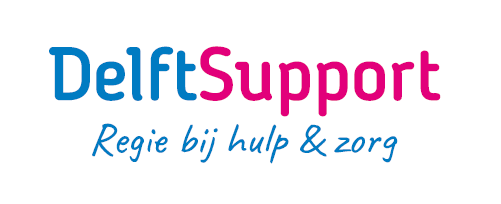    KlachtenformulierMet dit formulier dient u een klacht in bij Delft Support.Uw gegevensOmschrijving van uw klachtWat is uw klacht?Als de klacht over een persoon gaat: over wie klaagt u en bij welke afdeling werkt deze persoon? Over welke datum of periode gaat uw klacht?OndertekeningStuur het ingevulde en ondertekende formulier naar klachten@delftsupport.nl.   Of per post naar Delft Support, t.a.v. Klachtencommissie, Postbus 2950, 2601 CZ  Delft.Naam:Adres:Postcode:Woonplaats:Telefoonnummer:PlaatsHandtekeningDatum